AVIZasupra rezultatelor proiectului de cercetare pentru tineri cercetători 19.80012.04.06F ”Noi proprietăți ale medicamentelor autohtone” pentru anii 2018-2019, perfectat în baza procesului-verbal al Biroului Secției Științe ale Vieții a AŞM nr. 4 din 01.04.2020.S-a discutat: Cu privire la audierea raportului proiectului de cercetare pentru tineri cercetători 19.80012.04.06F ”Noi proprietăți ale medicamentelor autohtone”, dr. Corețchi Ianoș, Universitatea de Stat de Medicină și Farmacie ”Nicolae Testemițanu”.S-a decis:  În baza audierii raportului prezentat de directorul de proiect, având în vedere avizul pozitiv al expertului independent, raportul pe proiectul de cercetare pentru tineri cercetători 19.80012.04.06F ”Noi proprietăți ale medicamentelor autohtone” este acceptat cu calificativul general „Raport acceptat”.Noutate si valoarea rezultatelor științifice – ”înaltă”. În studiu a fost elucidată eficacitatea utilizării derivaților izotioureici autohtoni și a compușilor de origine entomologică în afecțiuni inflamatoare experimentale și studiată eficacitatea imunostimulatoare a preparatelor medicamentoase autohtone de origine entomologică. A fost stabilit că derivatul alchilizotioureic profetur înlătură dereglările microcirculatorii cauzate de medicamentele vasodilatatoare neurotrope centrale. Utilizarea derivaților izotioureici în scopul corijării dereglărilor tonusului vascular poate reduce incidența complicațiilor farmacoterapeutice și spori eficacitatea tratamentului cu medicamente vasodilatatoare a afecțiunilor cardiovasculare. Ca rezultat al studiilor, a fost brevetată o nouă metodă de tratament ale afecțiunilor inflamatorii a țesuturilor moi și articulațiilor. Rezultatele obținute au fost expuse la două saloane de invenții în cadrul cărora ele au fost apreciate cu o medalie de bronz și două diplome de excelență.Aplicarea practică a rezultatelor – pozitivă. Elucidarea acțiunii antiinflamatoare și imunostimulatoare a substanțelor medicamentoase entomologice în cadrul proiectului este o premisă a studiilor clinice ale acestora ca medicamente imunostimulatoare și antiinflamatoare. Participarea tinerilor este suficientă.Participarea în proiecte internaționale este negativă. Echipa de savanți, care a participat în programe internaționale, nu este concretizată. Numărul de propuneri elaborate nu este specificat.Infrastructura și echipamentul de cercetare utilizat – a fost utilizată infrastructura și echipamentul de cercetare ale Universității de Stat de Medicină și Farmacie ”Nicolae Testemițanu”.     Vicepreședinte al AȘM, conducătorul Secției Științe ale Vieții a AȘM,  acad. 			                           Boris GAINASecretar științific al SȘV,doctor                                                                                        Leonid CHIȘLARUACADEMIA DE ŞTIINŢEA MOLDOVEISECŢIA ŞTIINŢE ALE VIEȚIIBd. Ştefan cel Mare 1MD-2001, Chişinău, Republica MoldovaTel/Fax: /373-22/ 27-07-57E-mail: sectiamed@asm.md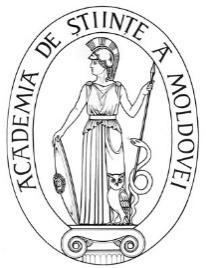 ACADEMY OF SCIENCESOF MOLDOVA   SECTION LIFE SCIENCESStefan cel Mare Ave., 1MD-2001 Chisinau, Republic of MoldovaTel/Fax: /373-22/ 27-07-57E-mail: sectiamed@asm.md